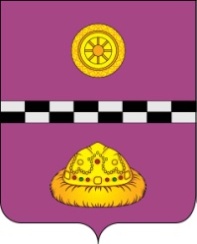 ПОСТАНОВЛЕНИЕот 15 июня 2021 года								                 № 223О внесении изменений в постановление администрации муниципального района «Княжпогостский» от 19 января 2021 года № 18 «Об утверждении муниципальной программымуниципального района «Княжпогостский» «Социальная защита населения»	В соответствии с решением Совета муниципального района «Княжпогостский» от 14 мая 2021 г. № 174 «О внесении изменений и дополнений в решение Совета муниципального района «Княжпогостский» от 22 декабря 2020 г. № 147 «О бюджете муниципального района «Княжпогостский» на 2021 год и плановый период 2022-2023 годов»ПОСТАНОВЛЯЮ:Внести в постановление администрации муниципального района «Княжпогостский» от 19 января 2021 г. № 18 «Об утверждении муниципальной программы муниципального района «Княжпогостский» «Социальная защита населения» (далее – постановление)  следующие изменения:1.1. В приложении к постановлению:- паспорт муниципальной программы муниципального образования муниципального района «Княжпогостский» «Социальная защита населения» изложить в редакции согласно приложению, к настоящему постановлению;- паспорт подпрограммы № 2 «Поддержка ветеранов, незащищенных слоев населения, районных и общественных организаций ветеранов и инвалидов по Княжпогостскому району» изложить в редакции согласно приложению, к настоящему постановлению;1.2. В приложении к муниципальной программе муниципального образования муниципального района «Княжпогостский» «Социальная защита населения»:- таблицу 3 «Ресурсное обеспечение и прогнозная (справочная) оценка расходов средств на реализацию целей муниципальной программы «Социальная защита населения» в приложении к муниципальной программе изложить в редакции согласно приложению к настоящему постановлению;- таблицу 5 «Информация о показателях результатов использования субсидий и (или) иных межбюджетных трансфертов, предоставляемых из республиканского бюджета Республики Коми» в приложении к муниципальной программе изложить в редакции согласно приложению к настоящему постановлению;2. Контроль за исполнением настоящего постановления возложить на первого заместителя руководителя администрации муниципального района «Княжпогостский» М.В. Ховрина.3. Настоящее постановление вступает в силу с момента его принятия и подлежит опубликованию на официальном сайте муниципального района «Княжпогостский».Глава МР «Княжпогостский» - руководитель администрации                           			            А.Л. НемчиновПриложение к постановлению администрации муниципального района «Княжпогостский» от 15 июня 2021 года № 223ПАСПОРТмуниципальной программы муниципального образования муниципального района «Княжпогостский»«Социальная защита населения»ПАСПОРТподпрограммы 2 «Поддержка ветеранов, незащищённых слоёв населения, районных и общественных организаций ветеранов и инвалидов по Княжпогостскому району» Приложение к муниципальной программе муниципального образования муниципального района «Княжпогостский»«Социальная защита населения»Таблица 3Ресурсное обеспечение и прогнозная (справочная) оценка расходов средств на реализацию целей муниципальной программы «Социальная защита населения»Таблица 5Информацияо показателях результатов использования субсидийи (или) иных межбюджетных трансфертов, предоставляемыхиз республиканского бюджета Республики КомиОтветственный исполнитель Программы (подпрограммы)Сектор социальной работы администрации муниципального района «Княжпогостский» (далее - сектор социальной работы администрации).Сектор социальной работы администрации муниципального района «Княжпогостский» (далее - сектор социальной работы администрации).Сектор социальной работы администрации муниципального района «Княжпогостский» (далее - сектор социальной работы администрации).Сектор социальной работы администрации муниципального района «Княжпогостский» (далее - сектор социальной работы администрации).Сектор социальной работы администрации муниципального района «Княжпогостский» (далее - сектор социальной работы администрации).Сектор социальной работы администрации муниципального района «Княжпогостский» (далее - сектор социальной работы администрации).Соисполнители Программы (подпрограммы)- управление образования администрации муниципального района «Княжпогостский» (далее - управление образования администрации);- управление культуры и спорта администрации муниципального района «Княжпогостский» (далее - управление культуры и спорта администрации);-  отдел экономики, предпринимательства и потребительского рынка администрации муниципального района «Княжпогостский» (далее – отдел экономики, предпринимательства и потребительского рынка администрации); -сектор перспективного планирования администрации муниципального района «Княжпогостский» (далее - сектор перспективного планирования администрации)- отдел бухгалтерского учёта администрации муниципального района «Княжпогостский» (далее - отдел бухгалтерского учёта администрации);- ГУ РК «Центр занятости населения Княжпогостского района», (по согласованию);-ГБУЗ РК «Княжпогостская центральная районная больница»  (далее по тексту – ГБУЗ РК «КЦРБ»), (по согласованию);- ГБУ РК «Центр по предоставлению государственных услуг в сфере социальной защиты населения Княжпогостского района» (далее по тексту – ГБУ РК «ЦСЗН Княжпогостского района), (по согласованию);- Княжпогостская районная организация ветеранов войны, труда, вооруженных сил и правоохранительных органов (далее по тексту – Совет ветеранов), (по согласованию);- Княжпогостская районная организация Коми республиканской организации общероссийской общественной организации Всероссийское общество инвалидов»   (далее по тексту – Княжпогостское общество инвалидов), (по согласованию);- администрации городских и сельских поселений муниципального района «Княжпогостский» (далее по тексту – администрации поселений), (по согласованию)- управление образования администрации муниципального района «Княжпогостский» (далее - управление образования администрации);- управление культуры и спорта администрации муниципального района «Княжпогостский» (далее - управление культуры и спорта администрации);-  отдел экономики, предпринимательства и потребительского рынка администрации муниципального района «Княжпогостский» (далее – отдел экономики, предпринимательства и потребительского рынка администрации); -сектор перспективного планирования администрации муниципального района «Княжпогостский» (далее - сектор перспективного планирования администрации)- отдел бухгалтерского учёта администрации муниципального района «Княжпогостский» (далее - отдел бухгалтерского учёта администрации);- ГУ РК «Центр занятости населения Княжпогостского района», (по согласованию);-ГБУЗ РК «Княжпогостская центральная районная больница»  (далее по тексту – ГБУЗ РК «КЦРБ»), (по согласованию);- ГБУ РК «Центр по предоставлению государственных услуг в сфере социальной защиты населения Княжпогостского района» (далее по тексту – ГБУ РК «ЦСЗН Княжпогостского района), (по согласованию);- Княжпогостская районная организация ветеранов войны, труда, вооруженных сил и правоохранительных органов (далее по тексту – Совет ветеранов), (по согласованию);- Княжпогостская районная организация Коми республиканской организации общероссийской общественной организации Всероссийское общество инвалидов»   (далее по тексту – Княжпогостское общество инвалидов), (по согласованию);- администрации городских и сельских поселений муниципального района «Княжпогостский» (далее по тексту – администрации поселений), (по согласованию)- управление образования администрации муниципального района «Княжпогостский» (далее - управление образования администрации);- управление культуры и спорта администрации муниципального района «Княжпогостский» (далее - управление культуры и спорта администрации);-  отдел экономики, предпринимательства и потребительского рынка администрации муниципального района «Княжпогостский» (далее – отдел экономики, предпринимательства и потребительского рынка администрации); -сектор перспективного планирования администрации муниципального района «Княжпогостский» (далее - сектор перспективного планирования администрации)- отдел бухгалтерского учёта администрации муниципального района «Княжпогостский» (далее - отдел бухгалтерского учёта администрации);- ГУ РК «Центр занятости населения Княжпогостского района», (по согласованию);-ГБУЗ РК «Княжпогостская центральная районная больница»  (далее по тексту – ГБУЗ РК «КЦРБ»), (по согласованию);- ГБУ РК «Центр по предоставлению государственных услуг в сфере социальной защиты населения Княжпогостского района» (далее по тексту – ГБУ РК «ЦСЗН Княжпогостского района), (по согласованию);- Княжпогостская районная организация ветеранов войны, труда, вооруженных сил и правоохранительных органов (далее по тексту – Совет ветеранов), (по согласованию);- Княжпогостская районная организация Коми республиканской организации общероссийской общественной организации Всероссийское общество инвалидов»   (далее по тексту – Княжпогостское общество инвалидов), (по согласованию);- администрации городских и сельских поселений муниципального района «Княжпогостский» (далее по тексту – администрации поселений), (по согласованию)- управление образования администрации муниципального района «Княжпогостский» (далее - управление образования администрации);- управление культуры и спорта администрации муниципального района «Княжпогостский» (далее - управление культуры и спорта администрации);-  отдел экономики, предпринимательства и потребительского рынка администрации муниципального района «Княжпогостский» (далее – отдел экономики, предпринимательства и потребительского рынка администрации); -сектор перспективного планирования администрации муниципального района «Княжпогостский» (далее - сектор перспективного планирования администрации)- отдел бухгалтерского учёта администрации муниципального района «Княжпогостский» (далее - отдел бухгалтерского учёта администрации);- ГУ РК «Центр занятости населения Княжпогостского района», (по согласованию);-ГБУЗ РК «Княжпогостская центральная районная больница»  (далее по тексту – ГБУЗ РК «КЦРБ»), (по согласованию);- ГБУ РК «Центр по предоставлению государственных услуг в сфере социальной защиты населения Княжпогостского района» (далее по тексту – ГБУ РК «ЦСЗН Княжпогостского района), (по согласованию);- Княжпогостская районная организация ветеранов войны, труда, вооруженных сил и правоохранительных органов (далее по тексту – Совет ветеранов), (по согласованию);- Княжпогостская районная организация Коми республиканской организации общероссийской общественной организации Всероссийское общество инвалидов»   (далее по тексту – Княжпогостское общество инвалидов), (по согласованию);- администрации городских и сельских поселений муниципального района «Княжпогостский» (далее по тексту – администрации поселений), (по согласованию)- управление образования администрации муниципального района «Княжпогостский» (далее - управление образования администрации);- управление культуры и спорта администрации муниципального района «Княжпогостский» (далее - управление культуры и спорта администрации);-  отдел экономики, предпринимательства и потребительского рынка администрации муниципального района «Княжпогостский» (далее – отдел экономики, предпринимательства и потребительского рынка администрации); -сектор перспективного планирования администрации муниципального района «Княжпогостский» (далее - сектор перспективного планирования администрации)- отдел бухгалтерского учёта администрации муниципального района «Княжпогостский» (далее - отдел бухгалтерского учёта администрации);- ГУ РК «Центр занятости населения Княжпогостского района», (по согласованию);-ГБУЗ РК «Княжпогостская центральная районная больница»  (далее по тексту – ГБУЗ РК «КЦРБ»), (по согласованию);- ГБУ РК «Центр по предоставлению государственных услуг в сфере социальной защиты населения Княжпогостского района» (далее по тексту – ГБУ РК «ЦСЗН Княжпогостского района), (по согласованию);- Княжпогостская районная организация ветеранов войны, труда, вооруженных сил и правоохранительных органов (далее по тексту – Совет ветеранов), (по согласованию);- Княжпогостская районная организация Коми республиканской организации общероссийской общественной организации Всероссийское общество инвалидов»   (далее по тексту – Княжпогостское общество инвалидов), (по согласованию);- администрации городских и сельских поселений муниципального района «Княжпогостский» (далее по тексту – администрации поселений), (по согласованию)- управление образования администрации муниципального района «Княжпогостский» (далее - управление образования администрации);- управление культуры и спорта администрации муниципального района «Княжпогостский» (далее - управление культуры и спорта администрации);-  отдел экономики, предпринимательства и потребительского рынка администрации муниципального района «Княжпогостский» (далее – отдел экономики, предпринимательства и потребительского рынка администрации); -сектор перспективного планирования администрации муниципального района «Княжпогостский» (далее - сектор перспективного планирования администрации)- отдел бухгалтерского учёта администрации муниципального района «Княжпогостский» (далее - отдел бухгалтерского учёта администрации);- ГУ РК «Центр занятости населения Княжпогостского района», (по согласованию);-ГБУЗ РК «Княжпогостская центральная районная больница»  (далее по тексту – ГБУЗ РК «КЦРБ»), (по согласованию);- ГБУ РК «Центр по предоставлению государственных услуг в сфере социальной защиты населения Княжпогостского района» (далее по тексту – ГБУ РК «ЦСЗН Княжпогостского района), (по согласованию);- Княжпогостская районная организация ветеранов войны, труда, вооруженных сил и правоохранительных органов (далее по тексту – Совет ветеранов), (по согласованию);- Княжпогостская районная организация Коми республиканской организации общероссийской общественной организации Всероссийское общество инвалидов»   (далее по тексту – Княжпогостское общество инвалидов), (по согласованию);- администрации городских и сельских поселений муниципального района «Княжпогостский» (далее по тексту – администрации поселений), (по согласованию)Подпрограммы Программы «Содействие занятости населения»; «Поддержка ветеранов, незащищённых слоёв населения,  районных и общественных организаций ветеранов и инвалидов по Княжпогостскому району»; «Социальная защита населения»;«Доступная среда». «Содействие занятости населения»; «Поддержка ветеранов, незащищённых слоёв населения,  районных и общественных организаций ветеранов и инвалидов по Княжпогостскому району»; «Социальная защита населения»;«Доступная среда». «Содействие занятости населения»; «Поддержка ветеранов, незащищённых слоёв населения,  районных и общественных организаций ветеранов и инвалидов по Княжпогостскому району»; «Социальная защита населения»;«Доступная среда». «Содействие занятости населения»; «Поддержка ветеранов, незащищённых слоёв населения,  районных и общественных организаций ветеранов и инвалидов по Княжпогостскому району»; «Социальная защита населения»;«Доступная среда». «Содействие занятости населения»; «Поддержка ветеранов, незащищённых слоёв населения,  районных и общественных организаций ветеранов и инвалидов по Княжпогостскому району»; «Социальная защита населения»;«Доступная среда». «Содействие занятости населения»; «Поддержка ветеранов, незащищённых слоёв населения,  районных и общественных организаций ветеранов и инвалидов по Княжпогостскому району»; «Социальная защита населения»;«Доступная среда».Цель (цели) Программы (подпрограммы)-повышение социальной защищенности граждан муниципального района «Княжпогостский».-повышение социальной защищенности граждан муниципального района «Княжпогостский».-повышение социальной защищенности граждан муниципального района «Княжпогостский».-повышение социальной защищенности граждан муниципального района «Княжпогостский».-повышение социальной защищенности граждан муниципального района «Княжпогостский».-повышение социальной защищенности граждан муниципального района «Княжпогостский».Задачи Программы (подпрограммы)- содействие занятости населения муниципального района Княжпогостский» и обеспечение социальной поддержки безработных граждан;- повышение социальной защищенности отдельных категорий граждан в Княжпогостском районе;- поддержка СОНКО, деятельность которых направлена на решение социальных проблем;- совершенствование исполнения социальных обязательств в сфере оказания мер социальной поддержки работникам образования на территории сельской местности Княжпогостского района;- повышение уровня доступности приоритетных объектов и услуг в приоритетных сферах жизнедеятельности людей с инвалидностью и других МГН (людей, испытывающих затруднения при самостоятельном передвижении, получении услуг, необходимой информации).- содействие занятости населения муниципального района Княжпогостский» и обеспечение социальной поддержки безработных граждан;- повышение социальной защищенности отдельных категорий граждан в Княжпогостском районе;- поддержка СОНКО, деятельность которых направлена на решение социальных проблем;- совершенствование исполнения социальных обязательств в сфере оказания мер социальной поддержки работникам образования на территории сельской местности Княжпогостского района;- повышение уровня доступности приоритетных объектов и услуг в приоритетных сферах жизнедеятельности людей с инвалидностью и других МГН (людей, испытывающих затруднения при самостоятельном передвижении, получении услуг, необходимой информации).- содействие занятости населения муниципального района Княжпогостский» и обеспечение социальной поддержки безработных граждан;- повышение социальной защищенности отдельных категорий граждан в Княжпогостском районе;- поддержка СОНКО, деятельность которых направлена на решение социальных проблем;- совершенствование исполнения социальных обязательств в сфере оказания мер социальной поддержки работникам образования на территории сельской местности Княжпогостского района;- повышение уровня доступности приоритетных объектов и услуг в приоритетных сферах жизнедеятельности людей с инвалидностью и других МГН (людей, испытывающих затруднения при самостоятельном передвижении, получении услуг, необходимой информации).- содействие занятости населения муниципального района Княжпогостский» и обеспечение социальной поддержки безработных граждан;- повышение социальной защищенности отдельных категорий граждан в Княжпогостском районе;- поддержка СОНКО, деятельность которых направлена на решение социальных проблем;- совершенствование исполнения социальных обязательств в сфере оказания мер социальной поддержки работникам образования на территории сельской местности Княжпогостского района;- повышение уровня доступности приоритетных объектов и услуг в приоритетных сферах жизнедеятельности людей с инвалидностью и других МГН (людей, испытывающих затруднения при самостоятельном передвижении, получении услуг, необходимой информации).- содействие занятости населения муниципального района Княжпогостский» и обеспечение социальной поддержки безработных граждан;- повышение социальной защищенности отдельных категорий граждан в Княжпогостском районе;- поддержка СОНКО, деятельность которых направлена на решение социальных проблем;- совершенствование исполнения социальных обязательств в сфере оказания мер социальной поддержки работникам образования на территории сельской местности Княжпогостского района;- повышение уровня доступности приоритетных объектов и услуг в приоритетных сферах жизнедеятельности людей с инвалидностью и других МГН (людей, испытывающих затруднения при самостоятельном передвижении, получении услуг, необходимой информации).- содействие занятости населения муниципального района Княжпогостский» и обеспечение социальной поддержки безработных граждан;- повышение социальной защищенности отдельных категорий граждан в Княжпогостском районе;- поддержка СОНКО, деятельность которых направлена на решение социальных проблем;- совершенствование исполнения социальных обязательств в сфере оказания мер социальной поддержки работникам образования на территории сельской местности Княжпогостского района;- повышение уровня доступности приоритетных объектов и услуг в приоритетных сферах жизнедеятельности людей с инвалидностью и других МГН (людей, испытывающих затруднения при самостоятельном передвижении, получении услуг, необходимой информации).Целевые индикаторы (показатели) Программы (подпрограммы)1. Уровень регистрируемой безработицы;2. Количество СОНКО, которым оказана финансовая поддержка;3. Количество работников образования, воспользовавшихся мерами социальной поддержки на оплату коммунальных услуг;4.Число муниципальных объектов, доступных для людей с инвалидностью (в том числе условно доступных и частично доступных для отдельных категорий инвалидов).1. Уровень регистрируемой безработицы;2. Количество СОНКО, которым оказана финансовая поддержка;3. Количество работников образования, воспользовавшихся мерами социальной поддержки на оплату коммунальных услуг;4.Число муниципальных объектов, доступных для людей с инвалидностью (в том числе условно доступных и частично доступных для отдельных категорий инвалидов).1. Уровень регистрируемой безработицы;2. Количество СОНКО, которым оказана финансовая поддержка;3. Количество работников образования, воспользовавшихся мерами социальной поддержки на оплату коммунальных услуг;4.Число муниципальных объектов, доступных для людей с инвалидностью (в том числе условно доступных и частично доступных для отдельных категорий инвалидов).1. Уровень регистрируемой безработицы;2. Количество СОНКО, которым оказана финансовая поддержка;3. Количество работников образования, воспользовавшихся мерами социальной поддержки на оплату коммунальных услуг;4.Число муниципальных объектов, доступных для людей с инвалидностью (в том числе условно доступных и частично доступных для отдельных категорий инвалидов).1. Уровень регистрируемой безработицы;2. Количество СОНКО, которым оказана финансовая поддержка;3. Количество работников образования, воспользовавшихся мерами социальной поддержки на оплату коммунальных услуг;4.Число муниципальных объектов, доступных для людей с инвалидностью (в том числе условно доступных и частично доступных для отдельных категорий инвалидов).1. Уровень регистрируемой безработицы;2. Количество СОНКО, которым оказана финансовая поддержка;3. Количество работников образования, воспользовавшихся мерами социальной поддержки на оплату коммунальных услуг;4.Число муниципальных объектов, доступных для людей с инвалидностью (в том числе условно доступных и частично доступных для отдельных категорий инвалидов).Сроки и этапы реализации Программы (подпрограммы)Подпрограмма реализуется в период с 2021 по 2025 годы.Подпрограмма реализуется в период с 2021 по 2025 годы.Подпрограмма реализуется в период с 2021 по 2025 годы.Подпрограмма реализуется в период с 2021 по 2025 годы.Подпрограмма реализуется в период с 2021 по 2025 годы.Подпрограмма реализуется в период с 2021 по 2025 годы.Объемы финансирования Программы (подпрограммы)ГодСредства федерального бюджета (тыс. руб.)Средства республиканского бюджета (тыс. руб.)Средства местного бюджета (тыс. руб.)Средства от приносящей доход деятельности (тыс. руб.)Всего (тыс. руб.)Объемы финансирования Программы (подпрограммы)20212022202320242025Итого0,000,000,000,000,000,002 671,7382 730,0002 730,0000,000,008 131,738675,5580,000,000,000,00675,5583 347,2962 730,0002 730,0000,000,008 807,296Ожидаемые результаты реализации Программы (подпрограммы)Реализация программы позволит к 2025 г. достичь следующих показателей:1) снижение уровня регистрируемой безработицы до 6,7 %;2) оказано содействие в трудоустройстве гражданам, ищущим работу, сохранится на уровне 2020 г. и составит 601 чел.;3) доля людей с инвалидностью, обеспеченных рабочими местами через службу занятости, от общего числа таких людей, обратившихся     в службу занятости, увеличится до 52 %;4) по сравнению с 2020 г. увеличится число граждан, получивших адресную помощь, до 3 чел;5) число СОНКО, которым оказана финансовая поддержка, сохраниться до 2 единиц;6) по сравнению с 2020 г. ожидается увеличение доли граждан, приявших участие в мероприятиях, проводимых СОНКО на территории Княжпогостского района, от общей численности населения района, до  5,3 %;7) снижение задолженности по оплате за жилищно-коммунальные услуги работников образования, работающих в сельской местности;8) увеличение числа работников образования в сельской местности;9) увеличение объема мер социальной поддержки в отрасли образования;10) число объектов жилого фонда и жилой среды, адаптированных для нужд людей с инвалидностью и других МГН, увеличится до 2 единиц.Реализация программы позволит к 2025 г. достичь следующих показателей:1) снижение уровня регистрируемой безработицы до 6,7 %;2) оказано содействие в трудоустройстве гражданам, ищущим работу, сохранится на уровне 2020 г. и составит 601 чел.;3) доля людей с инвалидностью, обеспеченных рабочими местами через службу занятости, от общего числа таких людей, обратившихся     в службу занятости, увеличится до 52 %;4) по сравнению с 2020 г. увеличится число граждан, получивших адресную помощь, до 3 чел;5) число СОНКО, которым оказана финансовая поддержка, сохраниться до 2 единиц;6) по сравнению с 2020 г. ожидается увеличение доли граждан, приявших участие в мероприятиях, проводимых СОНКО на территории Княжпогостского района, от общей численности населения района, до  5,3 %;7) снижение задолженности по оплате за жилищно-коммунальные услуги работников образования, работающих в сельской местности;8) увеличение числа работников образования в сельской местности;9) увеличение объема мер социальной поддержки в отрасли образования;10) число объектов жилого фонда и жилой среды, адаптированных для нужд людей с инвалидностью и других МГН, увеличится до 2 единиц.Реализация программы позволит к 2025 г. достичь следующих показателей:1) снижение уровня регистрируемой безработицы до 6,7 %;2) оказано содействие в трудоустройстве гражданам, ищущим работу, сохранится на уровне 2020 г. и составит 601 чел.;3) доля людей с инвалидностью, обеспеченных рабочими местами через службу занятости, от общего числа таких людей, обратившихся     в службу занятости, увеличится до 52 %;4) по сравнению с 2020 г. увеличится число граждан, получивших адресную помощь, до 3 чел;5) число СОНКО, которым оказана финансовая поддержка, сохраниться до 2 единиц;6) по сравнению с 2020 г. ожидается увеличение доли граждан, приявших участие в мероприятиях, проводимых СОНКО на территории Княжпогостского района, от общей численности населения района, до  5,3 %;7) снижение задолженности по оплате за жилищно-коммунальные услуги работников образования, работающих в сельской местности;8) увеличение числа работников образования в сельской местности;9) увеличение объема мер социальной поддержки в отрасли образования;10) число объектов жилого фонда и жилой среды, адаптированных для нужд людей с инвалидностью и других МГН, увеличится до 2 единиц.Реализация программы позволит к 2025 г. достичь следующих показателей:1) снижение уровня регистрируемой безработицы до 6,7 %;2) оказано содействие в трудоустройстве гражданам, ищущим работу, сохранится на уровне 2020 г. и составит 601 чел.;3) доля людей с инвалидностью, обеспеченных рабочими местами через службу занятости, от общего числа таких людей, обратившихся     в службу занятости, увеличится до 52 %;4) по сравнению с 2020 г. увеличится число граждан, получивших адресную помощь, до 3 чел;5) число СОНКО, которым оказана финансовая поддержка, сохраниться до 2 единиц;6) по сравнению с 2020 г. ожидается увеличение доли граждан, приявших участие в мероприятиях, проводимых СОНКО на территории Княжпогостского района, от общей численности населения района, до  5,3 %;7) снижение задолженности по оплате за жилищно-коммунальные услуги работников образования, работающих в сельской местности;8) увеличение числа работников образования в сельской местности;9) увеличение объема мер социальной поддержки в отрасли образования;10) число объектов жилого фонда и жилой среды, адаптированных для нужд людей с инвалидностью и других МГН, увеличится до 2 единиц.Реализация программы позволит к 2025 г. достичь следующих показателей:1) снижение уровня регистрируемой безработицы до 6,7 %;2) оказано содействие в трудоустройстве гражданам, ищущим работу, сохранится на уровне 2020 г. и составит 601 чел.;3) доля людей с инвалидностью, обеспеченных рабочими местами через службу занятости, от общего числа таких людей, обратившихся     в службу занятости, увеличится до 52 %;4) по сравнению с 2020 г. увеличится число граждан, получивших адресную помощь, до 3 чел;5) число СОНКО, которым оказана финансовая поддержка, сохраниться до 2 единиц;6) по сравнению с 2020 г. ожидается увеличение доли граждан, приявших участие в мероприятиях, проводимых СОНКО на территории Княжпогостского района, от общей численности населения района, до  5,3 %;7) снижение задолженности по оплате за жилищно-коммунальные услуги работников образования, работающих в сельской местности;8) увеличение числа работников образования в сельской местности;9) увеличение объема мер социальной поддержки в отрасли образования;10) число объектов жилого фонда и жилой среды, адаптированных для нужд людей с инвалидностью и других МГН, увеличится до 2 единиц.Реализация программы позволит к 2025 г. достичь следующих показателей:1) снижение уровня регистрируемой безработицы до 6,7 %;2) оказано содействие в трудоустройстве гражданам, ищущим работу, сохранится на уровне 2020 г. и составит 601 чел.;3) доля людей с инвалидностью, обеспеченных рабочими местами через службу занятости, от общего числа таких людей, обратившихся     в службу занятости, увеличится до 52 %;4) по сравнению с 2020 г. увеличится число граждан, получивших адресную помощь, до 3 чел;5) число СОНКО, которым оказана финансовая поддержка, сохраниться до 2 единиц;6) по сравнению с 2020 г. ожидается увеличение доли граждан, приявших участие в мероприятиях, проводимых СОНКО на территории Княжпогостского района, от общей численности населения района, до  5,3 %;7) снижение задолженности по оплате за жилищно-коммунальные услуги работников образования, работающих в сельской местности;8) увеличение числа работников образования в сельской местности;9) увеличение объема мер социальной поддержки в отрасли образования;10) число объектов жилого фонда и жилой среды, адаптированных для нужд людей с инвалидностью и других МГН, увеличится до 2 единиц.Ответственный исполнитель подпрограммы Сектор социальной работы администрации Сектор социальной работы администрации Сектор социальной работы администрации Сектор социальной работы администрации Сектор социальной работы администрации Сектор социальной работы администрации Соисполнители подпрограммы Отдел бухгалтерского учёта администрации (главный распорядитель бюджетных средств), Совет ветеранов (по согласованию), Княжпогостское общество инвалидов (по согласованию), ГБУ РК «ЦСЗН Княжпогостского района, (по согласованию); ГБУЗ РК «КЦРБ», (по согласованию); администрации поселений, (по согласованию).Отдел бухгалтерского учёта администрации (главный распорядитель бюджетных средств), Совет ветеранов (по согласованию), Княжпогостское общество инвалидов (по согласованию), ГБУ РК «ЦСЗН Княжпогостского района, (по согласованию); ГБУЗ РК «КЦРБ», (по согласованию); администрации поселений, (по согласованию).Отдел бухгалтерского учёта администрации (главный распорядитель бюджетных средств), Совет ветеранов (по согласованию), Княжпогостское общество инвалидов (по согласованию), ГБУ РК «ЦСЗН Княжпогостского района, (по согласованию); ГБУЗ РК «КЦРБ», (по согласованию); администрации поселений, (по согласованию).Отдел бухгалтерского учёта администрации (главный распорядитель бюджетных средств), Совет ветеранов (по согласованию), Княжпогостское общество инвалидов (по согласованию), ГБУ РК «ЦСЗН Княжпогостского района, (по согласованию); ГБУЗ РК «КЦРБ», (по согласованию); администрации поселений, (по согласованию).Отдел бухгалтерского учёта администрации (главный распорядитель бюджетных средств), Совет ветеранов (по согласованию), Княжпогостское общество инвалидов (по согласованию), ГБУ РК «ЦСЗН Княжпогостского района, (по согласованию); ГБУЗ РК «КЦРБ», (по согласованию); администрации поселений, (по согласованию).Отдел бухгалтерского учёта администрации (главный распорядитель бюджетных средств), Совет ветеранов (по согласованию), Княжпогостское общество инвалидов (по согласованию), ГБУ РК «ЦСЗН Княжпогостского района, (по согласованию); ГБУЗ РК «КЦРБ», (по согласованию); администрации поселений, (по согласованию).Цели (цели) подпрограммы Повышение социальной защищенности отдельных категорий граждан в Княжпогостском районе.Поддержка СОНКО, деятельность которых направлена на решение социальных проблем.Повышение социальной защищенности отдельных категорий граждан в Княжпогостском районе.Поддержка СОНКО, деятельность которых направлена на решение социальных проблем.Повышение социальной защищенности отдельных категорий граждан в Княжпогостском районе.Поддержка СОНКО, деятельность которых направлена на решение социальных проблем.Повышение социальной защищенности отдельных категорий граждан в Княжпогостском районе.Поддержка СОНКО, деятельность которых направлена на решение социальных проблем.Повышение социальной защищенности отдельных категорий граждан в Княжпогостском районе.Поддержка СОНКО, деятельность которых направлена на решение социальных проблем.Повышение социальной защищенности отдельных категорий граждан в Княжпогостском районе.Поддержка СОНКО, деятельность которых направлена на решение социальных проблем.Задачи подпрограммыОсуществление комплекса мер по улучшению качества жизни отдельных категорий граждан.Взаимодействие с общественными организациями инвалидов и ветеранов, функционирующими на территории Княжпогостского района.Осуществление комплекса мер по улучшению качества жизни отдельных категорий граждан.Взаимодействие с общественными организациями инвалидов и ветеранов, функционирующими на территории Княжпогостского района.Осуществление комплекса мер по улучшению качества жизни отдельных категорий граждан.Взаимодействие с общественными организациями инвалидов и ветеранов, функционирующими на территории Княжпогостского района.Осуществление комплекса мер по улучшению качества жизни отдельных категорий граждан.Взаимодействие с общественными организациями инвалидов и ветеранов, функционирующими на территории Княжпогостского района.Осуществление комплекса мер по улучшению качества жизни отдельных категорий граждан.Взаимодействие с общественными организациями инвалидов и ветеранов, функционирующими на территории Княжпогостского района.Осуществление комплекса мер по улучшению качества жизни отдельных категорий граждан.Взаимодействие с общественными организациями инвалидов и ветеранов, функционирующими на территории Княжпогостского района.Целевые индикаторы  (показатели) Программы подпрограммы- количество граждан, получивших адресную помощь;- доля граждан, принявших участие в мероприятиях, проводимых СО НКО на территории муниципального района «Княжпогостский»  от общей численности населения Княжпогостского района.- количество граждан, получивших адресную помощь;- доля граждан, принявших участие в мероприятиях, проводимых СО НКО на территории муниципального района «Княжпогостский»  от общей численности населения Княжпогостского района.- количество граждан, получивших адресную помощь;- доля граждан, принявших участие в мероприятиях, проводимых СО НКО на территории муниципального района «Княжпогостский»  от общей численности населения Княжпогостского района.- количество граждан, получивших адресную помощь;- доля граждан, принявших участие в мероприятиях, проводимых СО НКО на территории муниципального района «Княжпогостский»  от общей численности населения Княжпогостского района.- количество граждан, получивших адресную помощь;- доля граждан, принявших участие в мероприятиях, проводимых СО НКО на территории муниципального района «Княжпогостский»  от общей численности населения Княжпогостского района.- количество граждан, получивших адресную помощь;- доля граждан, принявших участие в мероприятиях, проводимых СО НКО на территории муниципального района «Княжпогостский»  от общей численности населения Княжпогостского района.Сроки и этапы реализации Подпрограммы (подпрограммы)2021-20252021-20252021-20252021-20252021-20252021-2025Объемы финансирования Программы (подпрограммы)ГодСредства федерального бюджета (тыс. руб.)Средства республиканского бюджета (тыс. руб.)Средства местного бюджета (тыс. руб.)Средства от приносящей доход деятельности (тыс. руб.)Всего (тыс. руб.)Объемы финансирования Программы (подпрограммы)20212022202320242025Итого51,7380,000,000,000,0051,738320,0000,000,000,000,00320,000371,7380,000,000,000,00371,738Ожидаемые результаты реализации подпрограммы1) Увеличение числа граждан, получивших адресную помощь до 3 чел;2) Сохранение числа СОНКО, которым оказана финансовая поддержка, до 2 единиц;3) Увеличение доли граждан, принявших участие в мероприятиях, проводимых СОНКО на территории муниципального района «Княжпогостский»  от общей численности населения Княжпогостского района, на 0,35%.1) Увеличение числа граждан, получивших адресную помощь до 3 чел;2) Сохранение числа СОНКО, которым оказана финансовая поддержка, до 2 единиц;3) Увеличение доли граждан, принявших участие в мероприятиях, проводимых СОНКО на территории муниципального района «Княжпогостский»  от общей численности населения Княжпогостского района, на 0,35%.1) Увеличение числа граждан, получивших адресную помощь до 3 чел;2) Сохранение числа СОНКО, которым оказана финансовая поддержка, до 2 единиц;3) Увеличение доли граждан, принявших участие в мероприятиях, проводимых СОНКО на территории муниципального района «Княжпогостский»  от общей численности населения Княжпогостского района, на 0,35%.1) Увеличение числа граждан, получивших адресную помощь до 3 чел;2) Сохранение числа СОНКО, которым оказана финансовая поддержка, до 2 единиц;3) Увеличение доли граждан, принявших участие в мероприятиях, проводимых СОНКО на территории муниципального района «Княжпогостский»  от общей численности населения Княжпогостского района, на 0,35%.1) Увеличение числа граждан, получивших адресную помощь до 3 чел;2) Сохранение числа СОНКО, которым оказана финансовая поддержка, до 2 единиц;3) Увеличение доли граждан, принявших участие в мероприятиях, проводимых СОНКО на территории муниципального района «Княжпогостский»  от общей численности населения Княжпогостского района, на 0,35%.1) Увеличение числа граждан, получивших адресную помощь до 3 чел;2) Сохранение числа СОНКО, которым оказана финансовая поддержка, до 2 единиц;3) Увеличение доли граждан, принявших участие в мероприятиях, проводимых СОНКО на территории муниципального района «Княжпогостский»  от общей численности населения Княжпогостского района, на 0,35%.№п/пНаименование муниципальной программы, подпрограммы, основного мероприятияОтветственные исполнители, соисполнителиРасходы (тыс. руб.)Расходы (тыс. руб.)Расходы (тыс. руб.)Расходы (тыс. руб.)Расходы (тыс. руб.)Расходы (тыс. руб.)Расходы (тыс. руб.)№п/пНаименование муниципальной программы, подпрограммы, основного мероприятияОтветственные исполнители, соисполнителиисточник финансирования20212022202320242025ВСЕГО12345678910Муниципальная программа «Социальная защита населения»Муниципальная программа «Социальная защита населения»Сектор социальной работы администрации, управление образования администрации, управление культуры и спорта администрации, отдел экономики, предпринимательства и потребительского рынка администрации, отдел бухгалтерского учёта администрации, сектор перспективного планирования администрации, администрации поселений.ВСЕГО3 347,2962 730,002 730,000,000,008 807,296Муниципальная программа «Социальная защита населения»Муниципальная программа «Социальная защита населения»Сектор социальной работы администрации, управление образования администрации, управление культуры и спорта администрации, отдел экономики, предпринимательства и потребительского рынка администрации, отдел бухгалтерского учёта администрации, сектор перспективного планирования администрации, администрации поселений.Федеральный бюджет0,000,000,000,000,000,00Муниципальная программа «Социальная защита населения»Муниципальная программа «Социальная защита населения»Сектор социальной работы администрации, управление образования администрации, управление культуры и спорта администрации, отдел экономики, предпринимательства и потребительского рынка администрации, отдел бухгалтерского учёта администрации, сектор перспективного планирования администрации, администрации поселений.Бюджет РК2 671,7382 730,002 730,000,000,008 131,738Муниципальная программа «Социальная защита населения»Муниципальная программа «Социальная защита населения»Сектор социальной работы администрации, управление образования администрации, управление культуры и спорта администрации, отдел экономики, предпринимательства и потребительского рынка администрации, отдел бухгалтерского учёта администрации, сектор перспективного планирования администрации, администрации поселений.Бюджет муниципального района «Княжпогостский»675,5580,000,000,000,00675,558Муниципальная программа «Социальная защита населения»Муниципальная программа «Социальная защита населения»Сектор социальной работы администрации, управление образования администрации, управление культуры и спорта администрации, отдел экономики, предпринимательства и потребительского рынка администрации, отдел бухгалтерского учёта администрации, сектор перспективного планирования администрации, администрации поселений.Средства от приносящей доход деятельности0,000,000,000,000,000,00Муниципальная программа «Социальная защита населения»Муниципальная программа «Социальная защита населения»Отдел бухгалтерского учёта администрации, отдел экономики, предпринимательства и потребительского рынка администрации, сектор перспективного планирования администрации, администрации поселенийВСЕГО355,5580,000,000,000,00355,558Муниципальная программа «Социальная защита населения»Муниципальная программа «Социальная защита населения»Отдел бухгалтерского учёта администрации, отдел экономики, предпринимательства и потребительского рынка администрации, сектор перспективного планирования администрации, администрации поселенийФедеральный бюджет0,000,000,000,000,000,00Муниципальная программа «Социальная защита населения»Муниципальная программа «Социальная защита населения»Отдел бухгалтерского учёта администрации, отдел экономики, предпринимательства и потребительского рынка администрации, сектор перспективного планирования администрации, администрации поселенийБюджет РК0,000,000,000,000,000,00Муниципальная программа «Социальная защита населения»Муниципальная программа «Социальная защита населения»Отдел бухгалтерского учёта администрации, отдел экономики, предпринимательства и потребительского рынка администрации, сектор перспективного планирования администрации, администрации поселенийБюджет муниципального района «Княжпогостский»355,5580,000,000,000,00355,558Муниципальная программа «Социальная защита населения»Муниципальная программа «Социальная защита населения»Отдел бухгалтерского учёта администрации, отдел экономики, предпринимательства и потребительского рынка администрации, сектор перспективного планирования администрации, администрации поселенийСредства от приносящей доход деятельности0,000,000,000,000,000,00Муниципальная программа «Социальная защита населения»Муниципальная программа «Социальная защита населения»Отдел бухгалтерского учёта администрации, сектор социальной работы администрацииВСЕГО371,7380,000,000,000,00371,738Муниципальная программа «Социальная защита населения»Муниципальная программа «Социальная защита населения»Отдел бухгалтерского учёта администрации, сектор социальной работы администрацииФедеральный бюджет0,000,000,000,000,000,00Муниципальная программа «Социальная защита населения»Муниципальная программа «Социальная защита населения»Отдел бухгалтерского учёта администрации, сектор социальной работы администрацииБюджет РК51,7380,000,000,000,0051,738Муниципальная программа «Социальная защита населения»Муниципальная программа «Социальная защита населения»Отдел бухгалтерского учёта администрации, сектор социальной работы администрацииБюджет муниципального района «Княжпогостский»320,000,000,000,000,00320,00Муниципальная программа «Социальная защита населения»Муниципальная программа «Социальная защита населения»Отдел бухгалтерского учёта администрации, сектор социальной работы администрацииСредства от приносящей доход деятельности0,000,000,000,000,000,00Муниципальная программа «Социальная защита населения»Муниципальная программа «Социальная защита населения»Управление образования администрацииВСЕГО2 620,002 730,002 730,000,000,008 080,00Муниципальная программа «Социальная защита населения»Муниципальная программа «Социальная защита населения»Управление образования администрацииФедеральный бюджет0,000,000,000,000,000,00Муниципальная программа «Социальная защита населения»Муниципальная программа «Социальная защита населения»Управление образования администрацииБюджет РК2 620,002 730,002 730,000,000,008 080,00Муниципальная программа «Социальная защита населения»Муниципальная программа «Социальная защита населения»Управление образования администрацииБюджет муниципального района «Княжпогостский»0,000,000,000,000,000,00Муниципальная программа «Социальная защита населения»Муниципальная программа «Социальная защита населения»Управление образования администрацииСредства от приносящей доход деятельности0,000,000,000,000,000,00Подпрограмма 1. «Содействие занятости населения»Подпрограмма 1. «Содействие занятости населения»Отдел бухгалтерского учёта администрации,  отдел экономики, предпринимательства и потребительского рынка администрации, сектор перспективного планирования администрации, администрации поселенийВСЕГО355,5580,000,000,000,00355,558Подпрограмма 1. «Содействие занятости населения»Подпрограмма 1. «Содействие занятости населения»Отдел бухгалтерского учёта администрации,  отдел экономики, предпринимательства и потребительского рынка администрации, сектор перспективного планирования администрации, администрации поселенийФедеральный бюджет0,000,000,000,000,000,00Подпрограмма 1. «Содействие занятости населения»Подпрограмма 1. «Содействие занятости населения»Отдел бухгалтерского учёта администрации,  отдел экономики, предпринимательства и потребительского рынка администрации, сектор перспективного планирования администрации, администрации поселенийБюджет РК0,000,000,000,000,000,00Подпрограмма 1. «Содействие занятости населения»Подпрограмма 1. «Содействие занятости населения»Отдел бухгалтерского учёта администрации,  отдел экономики, предпринимательства и потребительского рынка администрации, сектор перспективного планирования администрации, администрации поселенийБюджет муниципального района «Княжпогостский»355,5580,000,000,000,00355,558Подпрограмма 1. «Содействие занятости населения»Подпрограмма 1. «Содействие занятости населения»Отдел бухгалтерского учёта администрации,  отдел экономики, предпринимательства и потребительского рынка администрации, сектор перспективного планирования администрации, администрации поселенийСредства от приносящей доход деятельности0,000,000,000,000,000,00Задача 1.1. Оказание содействия занятости населенияЗадача 1.1. Оказание содействия занятости населенияЗадача 1.1. Оказание содействия занятости населенияЗадача 1.1. Оказание содействия занятости населенияЗадача 1.1. Оказание содействия занятости населенияЗадача 1.1. Оказание содействия занятости населенияЗадача 1.1. Оказание содействия занятости населенияЗадача 1.1. Оказание содействия занятости населенияЗадача 1.1. Оказание содействия занятости населенияЗадача 1.1. Оказание содействия занятости населения11.1.1.Основное мероприятие «Реализация народных проектов в сфере занятости населения»Отдел бухгалтерского учёта администрации,  отдел экономики, предпринимательства и потребительского рынка администрации, сектор перспективного планирования администрации, администрации поселенийВСЕГО355,5580,000,000,000,00355,55811.1.1.Основное мероприятие «Реализация народных проектов в сфере занятости населения»Отдел бухгалтерского учёта администрации,  отдел экономики, предпринимательства и потребительского рынка администрации, сектор перспективного планирования администрации, администрации поселенийФедеральный бюджет0,000,000,000,000,000,0011.1.1.Основное мероприятие «Реализация народных проектов в сфере занятости населения»Отдел бухгалтерского учёта администрации,  отдел экономики, предпринимательства и потребительского рынка администрации, сектор перспективного планирования администрации, администрации поселенийБюджет РК0,000,000,000,000,000,0011.1.1.Основное мероприятие «Реализация народных проектов в сфере занятости населения»Отдел бухгалтерского учёта администрации,  отдел экономики, предпринимательства и потребительского рынка администрации, сектор перспективного планирования администрации, администрации поселенийБюджет муниципального района «Княжпогостский»355,5580,000,000,000,00355,55811.1.1.Основное мероприятие «Реализация народных проектов в сфере занятости населения»Отдел бухгалтерского учёта администрации,  отдел экономики, предпринимательства и потребительского рынка администрации, сектор перспективного планирования администрации, администрации поселенийСредства от приносящей доход деятельности0,000,000,000,000,000,00Подпрограмма 2. «Поддержка ветеранов, незащищенных слоев населения, районных и общественных организаций ветеранов и инвалидов по Кгняжпогостскому району»Подпрограмма 2. «Поддержка ветеранов, незащищенных слоев населения, районных и общественных организаций ветеранов и инвалидов по Кгняжпогостскому району»Отдел бухгалтерского учёта администрации, сектор социальной работы администрацииВСЕГО371,7380,000,000,000,00371,738Подпрограмма 2. «Поддержка ветеранов, незащищенных слоев населения, районных и общественных организаций ветеранов и инвалидов по Кгняжпогостскому району»Подпрограмма 2. «Поддержка ветеранов, незащищенных слоев населения, районных и общественных организаций ветеранов и инвалидов по Кгняжпогостскому району»Отдел бухгалтерского учёта администрации, сектор социальной работы администрацииФедеральный бюджет0,000,000,000,000,000,00Подпрограмма 2. «Поддержка ветеранов, незащищенных слоев населения, районных и общественных организаций ветеранов и инвалидов по Кгняжпогостскому району»Подпрограмма 2. «Поддержка ветеранов, незащищенных слоев населения, районных и общественных организаций ветеранов и инвалидов по Кгняжпогостскому району»Отдел бухгалтерского учёта администрации, сектор социальной работы администрацииБюджет РК51,7380,000,000,000,0051,738Подпрограмма 2. «Поддержка ветеранов, незащищенных слоев населения, районных и общественных организаций ветеранов и инвалидов по Кгняжпогостскому району»Подпрограмма 2. «Поддержка ветеранов, незащищенных слоев населения, районных и общественных организаций ветеранов и инвалидов по Кгняжпогостскому району»Отдел бухгалтерского учёта администрации, сектор социальной работы администрацииБюджет муниципального района «Княжпогостский»320,000,000,000,000,00320,00Подпрограмма 2. «Поддержка ветеранов, незащищенных слоев населения, районных и общественных организаций ветеранов и инвалидов по Кгняжпогостскому району»Подпрограмма 2. «Поддержка ветеранов, незащищенных слоев населения, районных и общественных организаций ветеранов и инвалидов по Кгняжпогостскому району»Отдел бухгалтерского учёта администрации, сектор социальной работы администрацииСредства от приносящей доход деятельности0,000,000,000,000,000,00Подпрограмма 2. «Поддержка ветеранов, незащищенных слоев населения, районных и общественных организаций ветеранов и инвалидов по Кгняжпогостскому району»Подпрограмма 2. «Поддержка ветеранов, незащищенных слоев населения, районных и общественных организаций ветеранов и инвалидов по Кгняжпогостскому району»Отдел бухгалтерского учёта администрации, сектор социальной работы администрацииВСЕГО20,000,000,000,000,0020,00Подпрограмма 2. «Поддержка ветеранов, незащищенных слоев населения, районных и общественных организаций ветеранов и инвалидов по Кгняжпогостскому району»Подпрограмма 2. «Поддержка ветеранов, незащищенных слоев населения, районных и общественных организаций ветеранов и инвалидов по Кгняжпогостскому району»Отдел бухгалтерского учёта администрации, сектор социальной работы администрацииФедеральный бюджет0,000,000,000,000,000,00Подпрограмма 2. «Поддержка ветеранов, незащищенных слоев населения, районных и общественных организаций ветеранов и инвалидов по Кгняжпогостскому району»Подпрограмма 2. «Поддержка ветеранов, незащищенных слоев населения, районных и общественных организаций ветеранов и инвалидов по Кгняжпогостскому району»Отдел бухгалтерского учёта администрации, сектор социальной работы администрацииБюджет РК0,000,000,000,000,000,00Подпрограмма 2. «Поддержка ветеранов, незащищенных слоев населения, районных и общественных организаций ветеранов и инвалидов по Кгняжпогостскому району»Подпрограмма 2. «Поддержка ветеранов, незащищенных слоев населения, районных и общественных организаций ветеранов и инвалидов по Кгняжпогостскому району»Отдел бухгалтерского учёта администрации, сектор социальной работы администрацииБюджет муниципального района «Княжпогостский»20,000,000,000,000,0020,00Подпрограмма 2. «Поддержка ветеранов, незащищенных слоев населения, районных и общественных организаций ветеранов и инвалидов по Кгняжпогостскому району»Подпрограмма 2. «Поддержка ветеранов, незащищенных слоев населения, районных и общественных организаций ветеранов и инвалидов по Кгняжпогостскому району»Отдел бухгалтерского учёта администрации, сектор социальной работы администрацииСредства от приносящей доход деятельности0,000,000,000,000,000,00Подпрограмма 2. «Поддержка ветеранов, незащищенных слоев населения, районных и общественных организаций ветеранов и инвалидов по Кгняжпогостскому району»Подпрограмма 2. «Поддержка ветеранов, незащищенных слоев населения, районных и общественных организаций ветеранов и инвалидов по Кгняжпогостскому району»Отдел бухгалтерского учёта администрации, сектор социальной работы администрацииВСЕГО351,7380,000,000,000,00351,738Подпрограмма 2. «Поддержка ветеранов, незащищенных слоев населения, районных и общественных организаций ветеранов и инвалидов по Кгняжпогостскому району»Подпрограмма 2. «Поддержка ветеранов, незащищенных слоев населения, районных и общественных организаций ветеранов и инвалидов по Кгняжпогостскому району»Отдел бухгалтерского учёта администрации, сектор социальной работы администрацииФедеральный бюджет0,000,000,000,000,000,00Подпрограмма 2. «Поддержка ветеранов, незащищенных слоев населения, районных и общественных организаций ветеранов и инвалидов по Кгняжпогостскому району»Подпрограмма 2. «Поддержка ветеранов, незащищенных слоев населения, районных и общественных организаций ветеранов и инвалидов по Кгняжпогостскому району»Отдел бухгалтерского учёта администрации, сектор социальной работы администрацииБюджет РК51,7380,000,000,000,0051,738Подпрограмма 2. «Поддержка ветеранов, незащищенных слоев населения, районных и общественных организаций ветеранов и инвалидов по Кгняжпогостскому району»Подпрограмма 2. «Поддержка ветеранов, незащищенных слоев населения, районных и общественных организаций ветеранов и инвалидов по Кгняжпогостскому району»Отдел бухгалтерского учёта администрации, сектор социальной работы администрацииБюджет муниципального района «Княжпогостский»300,000,000,000,000,00300,00Подпрограмма 2. «Поддержка ветеранов, незащищенных слоев населения, районных и общественных организаций ветеранов и инвалидов по Кгняжпогостскому району»Подпрограмма 2. «Поддержка ветеранов, незащищенных слоев населения, районных и общественных организаций ветеранов и инвалидов по Кгняжпогостскому району»Отдел бухгалтерского учёта администрации, сектор социальной работы администрацииСредства от приносящей доход деятельности0,000,000,000,000,000,00Задача 2.1. «Осуществление комплекса мер по улучшению качества жизни отдельных категорий граждан»Задача 2.1. «Осуществление комплекса мер по улучшению качества жизни отдельных категорий граждан»Задача 2.1. «Осуществление комплекса мер по улучшению качества жизни отдельных категорий граждан»Задача 2.1. «Осуществление комплекса мер по улучшению качества жизни отдельных категорий граждан»Задача 2.1. «Осуществление комплекса мер по улучшению качества жизни отдельных категорий граждан»Задача 2.1. «Осуществление комплекса мер по улучшению качества жизни отдельных категорий граждан»Задача 2.1. «Осуществление комплекса мер по улучшению качества жизни отдельных категорий граждан»Задача 2.1. «Осуществление комплекса мер по улучшению качества жизни отдельных категорий граждан»Задача 2.1. «Осуществление комплекса мер по улучшению качества жизни отдельных категорий граждан»Задача 2.1. «Осуществление комплекса мер по улучшению качества жизни отдельных категорий граждан»2.1.1.Основное мероприятие: Социальное обеспечение и иные выплаты населениюОтдел бухгалтерского учёта администрации, сектор социальной работы администрацииВСЕГО20,000,000,000,000,0020,002.1.1.Основное мероприятие: Социальное обеспечение и иные выплаты населениюОтдел бухгалтерского учёта администрации, сектор социальной работы администрацииФедеральный бюджет0,000,000,000,000,000,002.1.1.Основное мероприятие: Социальное обеспечение и иные выплаты населениюОтдел бухгалтерского учёта администрации, сектор социальной работы администрацииБюджет РК0,000,000,000,000,000,002.1.1.Основное мероприятие: Социальное обеспечение и иные выплаты населениюОтдел бухгалтерского учёта администрации, сектор социальной работы администрацииБюджет муниципального района «Княжпогостский»20,000,000,000,000,0020,002.1.1.Основное мероприятие: Социальное обеспечение и иные выплаты населениюОтдел бухгалтерского учёта администрации, сектор социальной работы администрацииСредства от приносящей доход деятельности0,000,000,000,000,000,002.1.2.Основное мероприятие: «Предоставление субсидий СОНКО, деятельность которых направлена на решение социальных проблем»Отдел бухгалтерского учёта администрации, сектор социальной работы администрацииВСЕГО351,7380,000,000,000,00351,7382.1.2.Основное мероприятие: «Предоставление субсидий СОНКО, деятельность которых направлена на решение социальных проблем»Отдел бухгалтерского учёта администрации, сектор социальной работы администрацииФедеральный бюджет0,000,000,000,000,000,002.1.2.Основное мероприятие: «Предоставление субсидий СОНКО, деятельность которых направлена на решение социальных проблем»Отдел бухгалтерского учёта администрации, сектор социальной работы администрацииБюджет РК51,7380,000,000,000,0051,7382.1.2.Основное мероприятие: «Предоставление субсидий СОНКО, деятельность которых направлена на решение социальных проблем»Отдел бухгалтерского учёта администрации, сектор социальной работы администрацииБюджет муниципального района «Княжпогостский»300,000,000,000,000,00300,002.1.2.Основное мероприятие: «Предоставление субсидий СОНКО, деятельность которых направлена на решение социальных проблем»Отдел бухгалтерского учёта администрации, сектор социальной работы администрацииСредства от приносящей доход деятельности0,000,000,000,000,000,00Подпрограмма 3 «Социальная защита населения»Подпрограмма 3 «Социальная защита населения»Управление образования администрацииВСЕГО2 620,002 730,002 730,000,000,008 080,00Подпрограмма 3 «Социальная защита населения»Подпрограмма 3 «Социальная защита населения»Управление образования администрацииФедеральный бюджет0,000,000,000,000,000,00Подпрограмма 3 «Социальная защита населения»Подпрограмма 3 «Социальная защита населения»Управление образования администрацииБюджет РК2 620,002 730,002 730,000,000,008 080,00Подпрограмма 3 «Социальная защита населения»Подпрограмма 3 «Социальная защита населения»Управление образования администрацииБюджет муниципального района «Княжпогостский»0,000,000,000,000,000,00Подпрограмма 3 «Социальная защита населения»Подпрограмма 3 «Социальная защита населения»Управление образования администрацииСредства от приносящей доход деятельности0,000,000,000,000,000,00Задача 3.1. «Оказание поддержки работникам образования, работающим в сельской местности».Задача 3.1. «Оказание поддержки работникам образования, работающим в сельской местности».Задача 3.1. «Оказание поддержки работникам образования, работающим в сельской местности».Задача 3.1. «Оказание поддержки работникам образования, работающим в сельской местности».Задача 3.1. «Оказание поддержки работникам образования, работающим в сельской местности».Задача 3.1. «Оказание поддержки работникам образования, работающим в сельской местности».Задача 3.1. «Оказание поддержки работникам образования, работающим в сельской местности».Задача 3.1. «Оказание поддержки работникам образования, работающим в сельской местности».Задача 3.1. «Оказание поддержки работникам образования, работающим в сельской местности».Задача 3.1. «Оказание поддержки работникам образования, работающим в сельской местности».3.1.1Основное мероприятие: «Осуществление государственного полномочия Республики Коми по предоставлению мер социальной поддержки в форме выплаты компенсации педагогическим работникам муниципальных образовательных организаций в Республике Коми, работающим и проживающим в сельских населенных пунктах или поселках городского типа»Управление образования администрацииВСЕГО2 620,002 730,002 730,000,000,008 080,003.1.1Основное мероприятие: «Осуществление государственного полномочия Республики Коми по предоставлению мер социальной поддержки в форме выплаты компенсации педагогическим работникам муниципальных образовательных организаций в Республике Коми, работающим и проживающим в сельских населенных пунктах или поселках городского типа»Управление образования администрацииФедеральный бюджет0,000,000,000,000,000,003.1.1Основное мероприятие: «Осуществление государственного полномочия Республики Коми по предоставлению мер социальной поддержки в форме выплаты компенсации педагогическим работникам муниципальных образовательных организаций в Республике Коми, работающим и проживающим в сельских населенных пунктах или поселках городского типа»Управление образования администрацииБюджет РК2 620,002 730,002 730,000,000,008 080,003.1.1Основное мероприятие: «Осуществление государственного полномочия Республики Коми по предоставлению мер социальной поддержки в форме выплаты компенсации педагогическим работникам муниципальных образовательных организаций в Республике Коми, работающим и проживающим в сельских населенных пунктах или поселках городского типа»Управление образования администрацииБюджет муниципального района «Княжпогостский»0,000,000,000,000,000,003.1.1Основное мероприятие: «Осуществление государственного полномочия Республики Коми по предоставлению мер социальной поддержки в форме выплаты компенсации педагогическим работникам муниципальных образовательных организаций в Республике Коми, работающим и проживающим в сельских населенных пунктах или поселках городского типа»Управление образования администрацииСредства от приносящей доход деятельности0,000,000,000,000,000,00Подпрограмма 4 «Доступная среда»Управление культуры и  спорта, управление образования администрацииВСЕГО0,000,000,000,000,000,00Подпрограмма 4 «Доступная среда»Управление культуры и  спорта, управление образования администрацииФедеральный бюджет0,000,000,000,000,000,00Подпрограмма 4 «Доступная среда»Управление культуры и  спорта, управление образования администрацииБюджет РК0,000,000,000,000,000,00Подпрограмма 4 «Доступная среда»Управление культуры и  спорта, управление образования администрацииБюджет муниципального района «Княжпогостский»0,000,000,000,000,000,00Подпрограмма 4 «Доступная среда»Управление культуры и  спорта, управление образования администрацииСредства от приносящей доход деятельности0,000,000,000,000,000,00Задача 4.1. «Формирование условий для беспрепятственного доступа людей с инвалидностью к приоритетным объектам и услугам в сфере, культуры, образования, информации, физической культуры и спорта в муниципальном районе «Княжпогостский»Задача 4.1. «Формирование условий для беспрепятственного доступа людей с инвалидностью к приоритетным объектам и услугам в сфере, культуры, образования, информации, физической культуры и спорта в муниципальном районе «Княжпогостский»Задача 4.1. «Формирование условий для беспрепятственного доступа людей с инвалидностью к приоритетным объектам и услугам в сфере, культуры, образования, информации, физической культуры и спорта в муниципальном районе «Княжпогостский»Задача 4.1. «Формирование условий для беспрепятственного доступа людей с инвалидностью к приоритетным объектам и услугам в сфере, культуры, образования, информации, физической культуры и спорта в муниципальном районе «Княжпогостский»Задача 4.1. «Формирование условий для беспрепятственного доступа людей с инвалидностью к приоритетным объектам и услугам в сфере, культуры, образования, информации, физической культуры и спорта в муниципальном районе «Княжпогостский»Задача 4.1. «Формирование условий для беспрепятственного доступа людей с инвалидностью к приоритетным объектам и услугам в сфере, культуры, образования, информации, физической культуры и спорта в муниципальном районе «Княжпогостский»Задача 4.1. «Формирование условий для беспрепятственного доступа людей с инвалидностью к приоритетным объектам и услугам в сфере, культуры, образования, информации, физической культуры и спорта в муниципальном районе «Княжпогостский»Задача 4.1. «Формирование условий для беспрепятственного доступа людей с инвалидностью к приоритетным объектам и услугам в сфере, культуры, образования, информации, физической культуры и спорта в муниципальном районе «Княжпогостский»Задача 4.1. «Формирование условий для беспрепятственного доступа людей с инвалидностью к приоритетным объектам и услугам в сфере, культуры, образования, информации, физической культуры и спорта в муниципальном районе «Княжпогостский»Задача 4.1. «Формирование условий для беспрепятственного доступа людей с инвалидностью к приоритетным объектам и услугам в сфере, культуры, образования, информации, физической культуры и спорта в муниципальном районе «Княжпогостский»4.1.1Основное мероприятие: «Адаптация  муниципальных учреждений сферы культуры и образования  путем ремонта, дооборудования техническими средствами адаптации»Управление культуры и  спорта, управление образования администрацииВСЕГО0,000,000,000,000,000,004.1.1Основное мероприятие: «Адаптация  муниципальных учреждений сферы культуры и образования  путем ремонта, дооборудования техническими средствами адаптации»Управление культуры и  спорта, управление образования администрацииФедеральный бюджет0,000,000,000,000,000,004.1.1Основное мероприятие: «Адаптация  муниципальных учреждений сферы культуры и образования  путем ремонта, дооборудования техническими средствами адаптации»Управление культуры и  спорта, управление образования администрацииБюджет РК0,000,000,000,000,000,004.1.1Основное мероприятие: «Адаптация  муниципальных учреждений сферы культуры и образования  путем ремонта, дооборудования техническими средствами адаптации»Управление культуры и  спорта, управление образования администрацииБюджет муниципального района «Княжпогостский»0,000,000,000,000,000,004.1.1Основное мероприятие: «Адаптация  муниципальных учреждений сферы культуры и образования  путем ремонта, дооборудования техническими средствами адаптации»Управление культуры и  спорта, управление образования администрацииСредства от приносящей доход деятельности0,000,000,000,000,000,00№ п/пНаименование основного мероприятия муниципальной программыНаименование субсидии и (или) иного межбюджетного трансферта <1>Результат использования субсидии <1>Показатель результата использования субсидии и (или) иных межбюджетных трансфертов <2>Показатель результата использования субсидии и (или) иных межбюджетных трансфертов <2>Показатель результата использования субсидии и (или) иных межбюджетных трансфертов <2>Показатель результата использования субсидии и (или) иных межбюджетных трансфертов <2>№ п/пНаименование основного мероприятия муниципальной программыНаименование субсидии и (или) иного межбюджетного трансферта <1>Результат использования субсидии <1>Наименование показателя ед. изм.Плановое значение по годамПлановое значение по годамПлановое значение по годам№ п/пНаименование основного мероприятия муниципальной программыНаименование субсидии и (или) иного межбюджетного трансферта <1>Результат использования субсидии <1>Наименование показателя ед. изм.202120__20__1.Основное мероприятие «Предоставление субсидий СОНКО, деятельность которых направлена на решение социальных проблем»Субсидия на софинансирование расходных обязательств органов местного самоуправления, возникающих при реализации муниципальных программ (подпрограмм, основных мероприятий) поддержки социально ориентированных некоммерческих организаций, на 2021 годКоличество СОНКО, которым оказана финансовая и/или имущественная поддержка в течение года.1. Количество СОНКО, которым оказана финансовая и/или имущественная поддержка в течение года, единиц21.Основное мероприятие «Предоставление субсидий СОНКО, деятельность которых направлена на решение социальных проблем»Субсидия на софинансирование расходных обязательств органов местного самоуправления, возникающих при реализации муниципальных программ (подпрограмм, основных мероприятий) поддержки социально ориентированных некоммерческих организаций, на 2021 годДоля граждан, принявших участие в мероприятиях проводимых некоммерческими организациями на территории муниципального образования от общей численности населения муниципального образования2. Доля граждан, принявших участие в мероприятиях проводимых некоммерческими организациями на территории муниципального образования от общей численности населения муниципального образования, %5,252.Основное мероприятие «Предоставление мер социальной поддержки и государственных социальных гарантий отдельным категориям граждан»Субвенции на осуществление государственного полномочия Республики Коми по предоставлению мер социальной поддержки в форме выплаты компенсации педагогическим работникам муниципальных образовательных организаций в Республике Коми, работающим и проживающим в сельских населенных пунктах или поселках городского типаДоля отдельных категорий граждан, получивших компенсацию, к общему количеству граждан, имеющих право на получение данной компенсации, и включенных в сведения, предоставляемые государственными бюджетными учреждениями Республики Коми – Центрами по предоставлению государственных услуг в сфере социальной защиты населения1. Доля отдельных категорий граждан, получивших компенсацию, к общему количеству граждан, имеющих право на получение данной компенсации, и включенных в сведения, предоставляемые государственными бюджетными учреждениями Республики Коми – Центрами по предоставлению государственных услуг в сфере социальной защиты населения, %1002.Основное мероприятие «Предоставление мер социальной поддержки и государственных социальных гарантий отдельным категориям граждан»Субвенции на осуществление государственного полномочия Республики Коми по предоставлению мер социальной поддержки в форме выплаты компенсации педагогическим работникам муниципальных образовательных организаций в Республике Коми, работающим и проживающим в сельских населенных пунктах или поселках городского типаОбъем просроченной кредиторской задолженности по выплате компенсации2. Объем просроченной кредиторской задолженности по выплате компенсации, руб.0,00